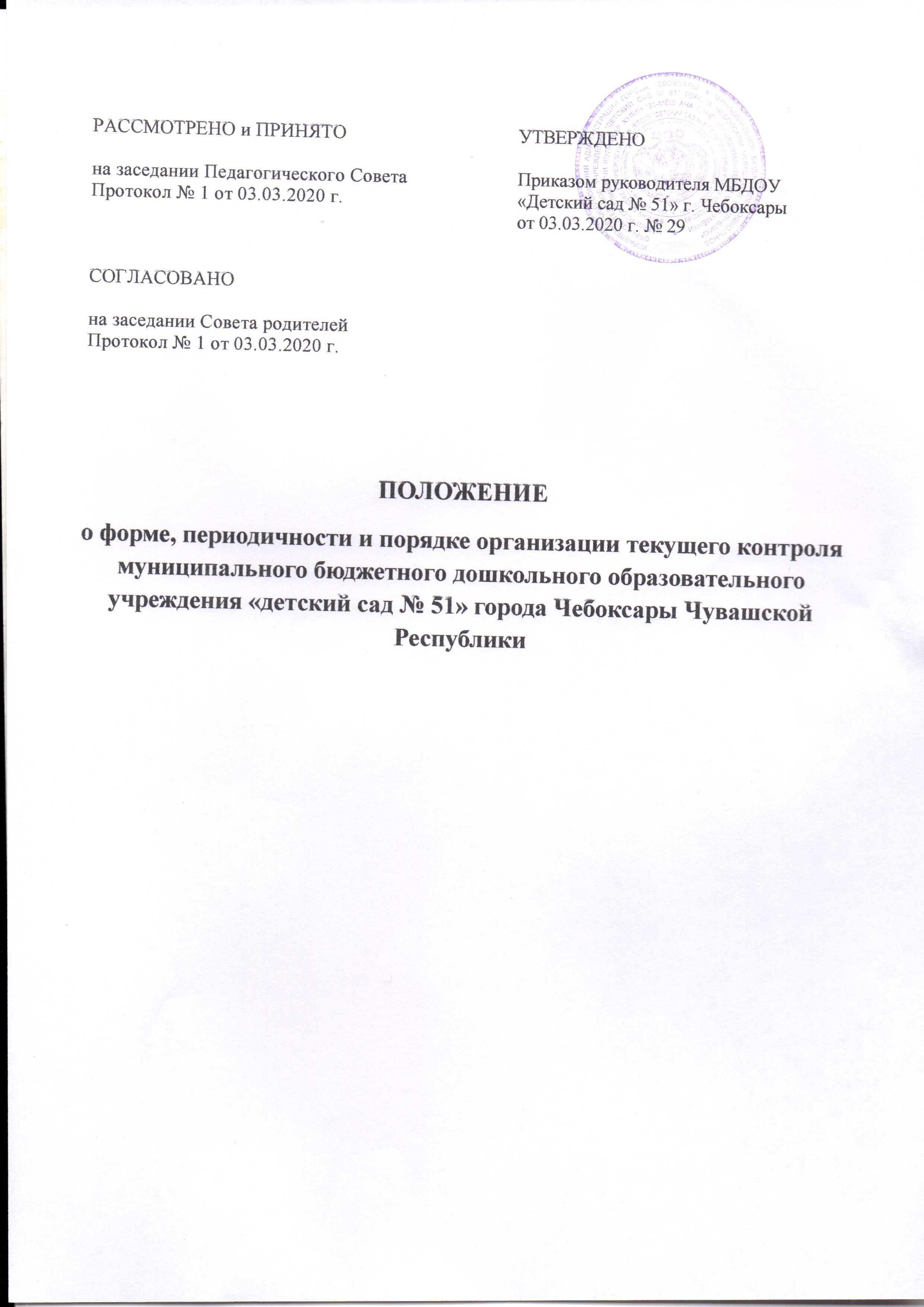 Положениео форме, периодичности и порядке организации текущего контроля муниципального бюджетного дошкольного образовательного учреждения «Детский сад № 51»  города Чебоксары Чувашской Республики1. Общие положенияНастоящее положение разработано для муниципального  бюджетного дошкольного образовательного учреждения «Детский сад № 51» города Чебоксары Чувашской Республики (далее – Учреждение) в соответствии Федеральным законом «Об образовании в Российской Федерации» от 29.12.2012 № 273-ФЗ, Порядком организации и осуществления образовательной деятельности по основным общеобразовательным программам – образовательным программам дошкольного образования (приказ Министерства образования и науки РФ от 30.08.2013 г. № 1014), Уставом Учреждения.Настоящее Положение определяет назначение, цели, задачи, примерное содержание и способы осуществления текущего контроля.Текущий контроль предусматривает сбор, системный учет, обработку и анализ информации об организации и результатах образовательного процесса для эффективного решения задач управления качеством образования в Учреждении.Цель, задачи и направления текущего контроляЦелью организации текущего контроля является качественная оценка и корректировка образовательного процесса, условий среды Учреждения для предупреждения возможных неблагоприятных воздействий на развитие детей.Задачи:Сбор, обработка и анализ информации по различным аспектам образовательного процесса;Принятие мер по усилению положительных и одновременно ослаблению отрицательных факторов, влияющих на образовательный процесс;Сравнительный анализ результатов в соответствии со стандартами.Направления текущего контроля определяются в соответствии с целью и задачами Учреждения.Направлениями текущего контроля могут быть:освоение воспитанниками Учреждения образовательной программы дошкольного образования;состояние здоровья и уровень физического и психического развития воспитанников;адаптация вновь прибывших детей к условиям Учреждения;готовность детей подготовительных групп к школе;эмоциональное благополучие воспитанников в Учреждении;уровень профессиональной компетентности педагогов4развитие инновационных процессов и их влияние на повышение качества работы Учреждения;предметно-развивающая среда;материально-техническое и программно-методическое обеспечение образовательного процесса;удовлетворенность родителей качеством предоставляемых услуг.Организация текущего контроляОсуществляется на основе образовательной программы дошкольного образования и годового плана Учреждения.В работе по проведению текущего контроля используются следующие методы:наблюдение (целенаправленное и систематическое изучение объекта, сбор информации, фиксация действий и проявлений поведения объекта)эксперимент (создание исследовательских ситуаций для изучения проявлений);беседа;опрос;анкетированиетестированиеанализ продуктов деятельности;сравнительный анализ и др.Требования к собираемой информации:полнота;конкретность;объективность;своевременность.Формой отчета по результатам текущего контроля является аналитическая справка, которая предоставляется заведующему Учреждения не позднее 7 дней с момента завершения текущего контроля.По его итогам проводятся заседания Педагогического совета Учреждения, производственные собрания, административные и педагогические совещания.По результатам текущего контроля заведующий издает приказ, в котором указываются:результаты;управленческое решение по его результатам;назначаются ответственные лица по исполнению решения;сроки проведения контроля;сроки устранения недостатков;поощрение работников по результатам текущего контроля.По окончании учебного года на основании аналитических справок по итогам текущего контроля определяется эффективность проведенной работы, сопоставление с нормативными показателями, вырабатываются проблемы, пути их решения и приоритетные задачи Учреждения для реализации в новом учебном году.РАССМОТРЕНО и ПРИНЯТОна заседании Педагогического СоветаПротокол № 1 от 03.03.2020 г.УТВЕРЖДЕНОПриказом руководителя МБДОУ «Детский сад № 51» г. Чебоксарыот 03.03.2020 г. № 29СОГЛАСОВАНОна заседании Совета родителей Протокол № 1 от 03.03.2020 г.